РЕШЕНИЕ
Глазовской городской Думы
шестого созыва№ 502	28 августа 2019 годаО создании рабочей группы Глазовской городской Думы по контролю за реализацией мероприятий Региональной адресной программы по капитальному ремонту объектов, перечень которых утвержден распоряжением Правительства Удмуртской Республики от 21.02.2019 года № 160-р «Об утверждении перечня объектов капитального ремонта, финансируемых за счёт средств бюджета Удмуртской Республики в 2019 году»Руководствуясь Уставом муниципального образования «Город Глазов», Регламентом Глазовской городской Думы, утвержденным решением Глазовской городской Думы от 27.03.2019 № 454, Глазовская городская Дума решает:1. Создать рабочую группу Глазовской городской Думы по контролю за реализацией мероприятий Региональной адресной программы по капитальному ремонту объектов, перечень которых утвержден распоряжением Правительства Удмуртской Республики от 21.02.2019 года № 160-р «Об утверждении перечня объектов капитального ремонта, финансируемых за счёт средств бюджета Удмуртской Республики в 2019 году» на срок – до окончания действия программы в следующем составе:Руководитель рабочей группы – Вершинин Александр Викторович;члены рабочей группы:1) Волков Игорь Анатольевич;2) Дюкин Альберт Гадыльшаевич;3) Морозов Владимир Аркадьевич;4) Чиговская-Назарова Янина Александровна.2. Поручить рабочей группе в срок до 30 числа каждого месяца предоставлять в Глазовскую городскую Думу отчет о проделанной работе.Председатель Глазовской городской Думы 		И.А. Волков город Глазов«30» августа 2019 годаГородская Дума муниципального образования «Город Глазов» (Глазовская городская Дума)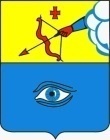 «Глаз кар» муниципал кылдытэтлэн кар Думаез (Глаз кар Дума)